CCF专业委员会委员申请表填表日期：2019年10月1日仅限本页，无需另附。本表电子版E-mail至tc@ccf.org.cn专委会名称系统软件专业委员会系统软件专业委员会系统软件专业委员会参加专委时间参加专委时间参加专委时间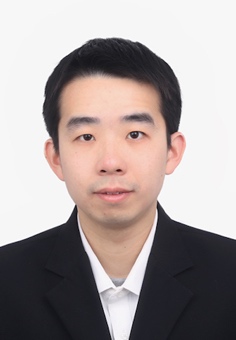 申请人蒋炎岩性别男出生年月日出生年月日出生年月日工作单位南京大学南京大学南京大学南京大学现任职现任职助理研究员通信地址南京市栖霞区仙林大道163号南京大学计算机科学与技术系南京市栖霞区仙林大道163号南京大学计算机科学与技术系南京市栖霞区仙林大道163号南京大学计算机科学与技术系南京市栖霞区仙林大道163号南京大学计算机科学与技术系邮编邮编210023电话手机手机传真E-mailE-mailjyy@nju.edu.cnjyy@nju.edu.cnjyy@nju.edu.cnjyy@nju.edu.cn受教育状况、工作（学术）背景和目前任职状况（限300字）：南京大学本科、博士；现于南京大学任助理研究员，研究方向为系统软件（Linux内核、编译器工具链、移动应用等）的分析与测试、程序合成，发表论文30余篇（CCF-A类8篇），参与了南京大学计算机系统方向教学的实践课程体系设计，现执教拔尖计划《操作系统》、《计算机系统基础》等课程。曾获CCF优秀博士学位论文、CCF青年人才托举计划资助、ACM SIGSOFT Distinguished Paper Award、“龙芯杯”系统能力竞赛优秀指导教师等荣誉/奖励。受教育状况、工作（学术）背景和目前任职状况（限300字）：南京大学本科、博士；现于南京大学任助理研究员，研究方向为系统软件（Linux内核、编译器工具链、移动应用等）的分析与测试、程序合成，发表论文30余篇（CCF-A类8篇），参与了南京大学计算机系统方向教学的实践课程体系设计，现执教拔尖计划《操作系统》、《计算机系统基础》等课程。曾获CCF优秀博士学位论文、CCF青年人才托举计划资助、ACM SIGSOFT Distinguished Paper Award、“龙芯杯”系统能力竞赛优秀指导教师等荣誉/奖励。受教育状况、工作（学术）背景和目前任职状况（限300字）：南京大学本科、博士；现于南京大学任助理研究员，研究方向为系统软件（Linux内核、编译器工具链、移动应用等）的分析与测试、程序合成，发表论文30余篇（CCF-A类8篇），参与了南京大学计算机系统方向教学的实践课程体系设计，现执教拔尖计划《操作系统》、《计算机系统基础》等课程。曾获CCF优秀博士学位论文、CCF青年人才托举计划资助、ACM SIGSOFT Distinguished Paper Award、“龙芯杯”系统能力竞赛优秀指导教师等荣誉/奖励。受教育状况、工作（学术）背景和目前任职状况（限300字）：南京大学本科、博士；现于南京大学任助理研究员，研究方向为系统软件（Linux内核、编译器工具链、移动应用等）的分析与测试、程序合成，发表论文30余篇（CCF-A类8篇），参与了南京大学计算机系统方向教学的实践课程体系设计，现执教拔尖计划《操作系统》、《计算机系统基础》等课程。曾获CCF优秀博士学位论文、CCF青年人才托举计划资助、ACM SIGSOFT Distinguished Paper Award、“龙芯杯”系统能力竞赛优秀指导教师等荣誉/奖励。受教育状况、工作（学术）背景和目前任职状况（限300字）：南京大学本科、博士；现于南京大学任助理研究员，研究方向为系统软件（Linux内核、编译器工具链、移动应用等）的分析与测试、程序合成，发表论文30余篇（CCF-A类8篇），参与了南京大学计算机系统方向教学的实践课程体系设计，现执教拔尖计划《操作系统》、《计算机系统基础》等课程。曾获CCF优秀博士学位论文、CCF青年人才托举计划资助、ACM SIGSOFT Distinguished Paper Award、“龙芯杯”系统能力竞赛优秀指导教师等荣誉/奖励。受教育状况、工作（学术）背景和目前任职状况（限300字）：南京大学本科、博士；现于南京大学任助理研究员，研究方向为系统软件（Linux内核、编译器工具链、移动应用等）的分析与测试、程序合成，发表论文30余篇（CCF-A类8篇），参与了南京大学计算机系统方向教学的实践课程体系设计，现执教拔尖计划《操作系统》、《计算机系统基础》等课程。曾获CCF优秀博士学位论文、CCF青年人才托举计划资助、ACM SIGSOFT Distinguished Paper Award、“龙芯杯”系统能力竞赛优秀指导教师等荣誉/奖励。受教育状况、工作（学术）背景和目前任职状况（限300字）：南京大学本科、博士；现于南京大学任助理研究员，研究方向为系统软件（Linux内核、编译器工具链、移动应用等）的分析与测试、程序合成，发表论文30余篇（CCF-A类8篇），参与了南京大学计算机系统方向教学的实践课程体系设计，现执教拔尖计划《操作系统》、《计算机系统基础》等课程。曾获CCF优秀博士学位论文、CCF青年人才托举计划资助、ACM SIGSOFT Distinguished Paper Award、“龙芯杯”系统能力竞赛优秀指导教师等荣誉/奖励。受教育状况、工作（学术）背景和目前任职状况（限300字）：南京大学本科、博士；现于南京大学任助理研究员，研究方向为系统软件（Linux内核、编译器工具链、移动应用等）的分析与测试、程序合成，发表论文30余篇（CCF-A类8篇），参与了南京大学计算机系统方向教学的实践课程体系设计，现执教拔尖计划《操作系统》、《计算机系统基础》等课程。曾获CCF优秀博士学位论文、CCF青年人才托举计划资助、ACM SIGSOFT Distinguished Paper Award、“龙芯杯”系统能力竞赛优秀指导教师等荣誉/奖励。受教育状况、工作（学术）背景和目前任职状况（限300字）：南京大学本科、博士；现于南京大学任助理研究员，研究方向为系统软件（Linux内核、编译器工具链、移动应用等）的分析与测试、程序合成，发表论文30余篇（CCF-A类8篇），参与了南京大学计算机系统方向教学的实践课程体系设计，现执教拔尖计划《操作系统》、《计算机系统基础》等课程。曾获CCF优秀博士学位论文、CCF青年人才托举计划资助、ACM SIGSOFT Distinguished Paper Award、“龙芯杯”系统能力竞赛优秀指导教师等荣誉/奖励。加入CCF日期，任职情况，过去2年为本专委会服务和贡献情况，过去从事社会公益性活动情况（限300字）2018年8月加入CCF专业会员；积极参与专委会相关活动；担任SATE18、19程序委员会成员、多项会议/期刊的评委工作；担任江苏省青少年信息学奥林匹克竞赛（CCF-NOI）技术委员会委员。加入CCF日期，任职情况，过去2年为本专委会服务和贡献情况，过去从事社会公益性活动情况（限300字）2018年8月加入CCF专业会员；积极参与专委会相关活动；担任SATE18、19程序委员会成员、多项会议/期刊的评委工作；担任江苏省青少年信息学奥林匹克竞赛（CCF-NOI）技术委员会委员。加入CCF日期，任职情况，过去2年为本专委会服务和贡献情况，过去从事社会公益性活动情况（限300字）2018年8月加入CCF专业会员；积极参与专委会相关活动；担任SATE18、19程序委员会成员、多项会议/期刊的评委工作；担任江苏省青少年信息学奥林匹克竞赛（CCF-NOI）技术委员会委员。加入CCF日期，任职情况，过去2年为本专委会服务和贡献情况，过去从事社会公益性活动情况（限300字）2018年8月加入CCF专业会员；积极参与专委会相关活动；担任SATE18、19程序委员会成员、多项会议/期刊的评委工作；担任江苏省青少年信息学奥林匹克竞赛（CCF-NOI）技术委员会委员。加入CCF日期，任职情况，过去2年为本专委会服务和贡献情况，过去从事社会公益性活动情况（限300字）2018年8月加入CCF专业会员；积极参与专委会相关活动；担任SATE18、19程序委员会成员、多项会议/期刊的评委工作；担任江苏省青少年信息学奥林匹克竞赛（CCF-NOI）技术委员会委员。加入CCF日期，任职情况，过去2年为本专委会服务和贡献情况，过去从事社会公益性活动情况（限300字）2018年8月加入CCF专业会员；积极参与专委会相关活动；担任SATE18、19程序委员会成员、多项会议/期刊的评委工作；担任江苏省青少年信息学奥林匹克竞赛（CCF-NOI）技术委员会委员。加入CCF日期，任职情况，过去2年为本专委会服务和贡献情况，过去从事社会公益性活动情况（限300字）2018年8月加入CCF专业会员；积极参与专委会相关活动；担任SATE18、19程序委员会成员、多项会议/期刊的评委工作；担任江苏省青少年信息学奥林匹克竞赛（CCF-NOI）技术委员会委员。加入CCF日期，任职情况，过去2年为本专委会服务和贡献情况，过去从事社会公益性活动情况（限300字）2018年8月加入CCF专业会员；积极参与专委会相关活动；担任SATE18、19程序委员会成员、多项会议/期刊的评委工作；担任江苏省青少年信息学奥林匹克竞赛（CCF-NOI）技术委员会委员。加入CCF日期，任职情况，过去2年为本专委会服务和贡献情况，过去从事社会公益性活动情况（限300字）2018年8月加入CCF专业会员；积极参与专委会相关活动；担任SATE18、19程序委员会成员、多项会议/期刊的评委工作；担任江苏省青少年信息学奥林匹克竞赛（CCF-NOI）技术委员会委员。本人所具有的资源、对专委会工作的设想和拟作出的贡献（限300字）拟结合承担的南京大学操作系统课程教学、江苏省青少年信息学奥林匹克竞赛（CCF-NOI）技术委员会委员等工作，以及与国内外相关方向活跃学者的学术联系，为CCF和系统专委服务，扩大影响。本人所具有的资源、对专委会工作的设想和拟作出的贡献（限300字）拟结合承担的南京大学操作系统课程教学、江苏省青少年信息学奥林匹克竞赛（CCF-NOI）技术委员会委员等工作，以及与国内外相关方向活跃学者的学术联系，为CCF和系统专委服务，扩大影响。本人所具有的资源、对专委会工作的设想和拟作出的贡献（限300字）拟结合承担的南京大学操作系统课程教学、江苏省青少年信息学奥林匹克竞赛（CCF-NOI）技术委员会委员等工作，以及与国内外相关方向活跃学者的学术联系，为CCF和系统专委服务，扩大影响。本人所具有的资源、对专委会工作的设想和拟作出的贡献（限300字）拟结合承担的南京大学操作系统课程教学、江苏省青少年信息学奥林匹克竞赛（CCF-NOI）技术委员会委员等工作，以及与国内外相关方向活跃学者的学术联系，为CCF和系统专委服务，扩大影响。本人所具有的资源、对专委会工作的设想和拟作出的贡献（限300字）拟结合承担的南京大学操作系统课程教学、江苏省青少年信息学奥林匹克竞赛（CCF-NOI）技术委员会委员等工作，以及与国内外相关方向活跃学者的学术联系，为CCF和系统专委服务，扩大影响。本人所具有的资源、对专委会工作的设想和拟作出的贡献（限300字）拟结合承担的南京大学操作系统课程教学、江苏省青少年信息学奥林匹克竞赛（CCF-NOI）技术委员会委员等工作，以及与国内外相关方向活跃学者的学术联系，为CCF和系统专委服务，扩大影响。本人所具有的资源、对专委会工作的设想和拟作出的贡献（限300字）拟结合承担的南京大学操作系统课程教学、江苏省青少年信息学奥林匹克竞赛（CCF-NOI）技术委员会委员等工作，以及与国内外相关方向活跃学者的学术联系，为CCF和系统专委服务，扩大影响。本人所具有的资源、对专委会工作的设想和拟作出的贡献（限300字）拟结合承担的南京大学操作系统课程教学、江苏省青少年信息学奥林匹克竞赛（CCF-NOI）技术委员会委员等工作，以及与国内外相关方向活跃学者的学术联系，为CCF和系统专委服务，扩大影响。本人所具有的资源、对专委会工作的设想和拟作出的贡献（限300字）拟结合承担的南京大学操作系统课程教学、江苏省青少年信息学奥林匹克竞赛（CCF-NOI）技术委员会委员等工作，以及与国内外相关方向活跃学者的学术联系，为CCF和系统专委服务，扩大影响。推荐人1意见:推荐人签字：                年    月   日推荐人1意见:推荐人签字：                年    月   日推荐人1意见:推荐人签字：                年    月   日推荐人1意见:推荐人签字：                年    月   日推荐人1意见:推荐人签字：                年    月   日推荐人1意见:推荐人签字：                年    月   日推荐人2意见: 推荐人签字：          年   月   日推荐人2意见: 推荐人签字：          年   月   日推荐人2意见: 推荐人签字：          年   月   日我保证所填内容均为真实。我自愿意申请该专委会委员职务，愿意以志愿者的身份参与专委会的工作，并按照中国计算机学会的规则工作。申请人签字：                                  日期:我保证所填内容均为真实。我自愿意申请该专委会委员职务，愿意以志愿者的身份参与专委会的工作，并按照中国计算机学会的规则工作。申请人签字：                                  日期:我保证所填内容均为真实。我自愿意申请该专委会委员职务，愿意以志愿者的身份参与专委会的工作，并按照中国计算机学会的规则工作。申请人签字：                                  日期:我保证所填内容均为真实。我自愿意申请该专委会委员职务，愿意以志愿者的身份参与专委会的工作，并按照中国计算机学会的规则工作。申请人签字：                                  日期:我保证所填内容均为真实。我自愿意申请该专委会委员职务，愿意以志愿者的身份参与专委会的工作，并按照中国计算机学会的规则工作。申请人签字：                                  日期:我保证所填内容均为真实。我自愿意申请该专委会委员职务，愿意以志愿者的身份参与专委会的工作，并按照中国计算机学会的规则工作。申请人签字：                                  日期:我保证所填内容均为真实。我自愿意申请该专委会委员职务，愿意以志愿者的身份参与专委会的工作，并按照中国计算机学会的规则工作。申请人签字：                                  日期:我保证所填内容均为真实。我自愿意申请该专委会委员职务，愿意以志愿者的身份参与专委会的工作，并按照中国计算机学会的规则工作。申请人签字：                                  日期:我保证所填内容均为真实。我自愿意申请该专委会委员职务，愿意以志愿者的身份参与专委会的工作，并按照中国计算机学会的规则工作。申请人签字：                                  日期: